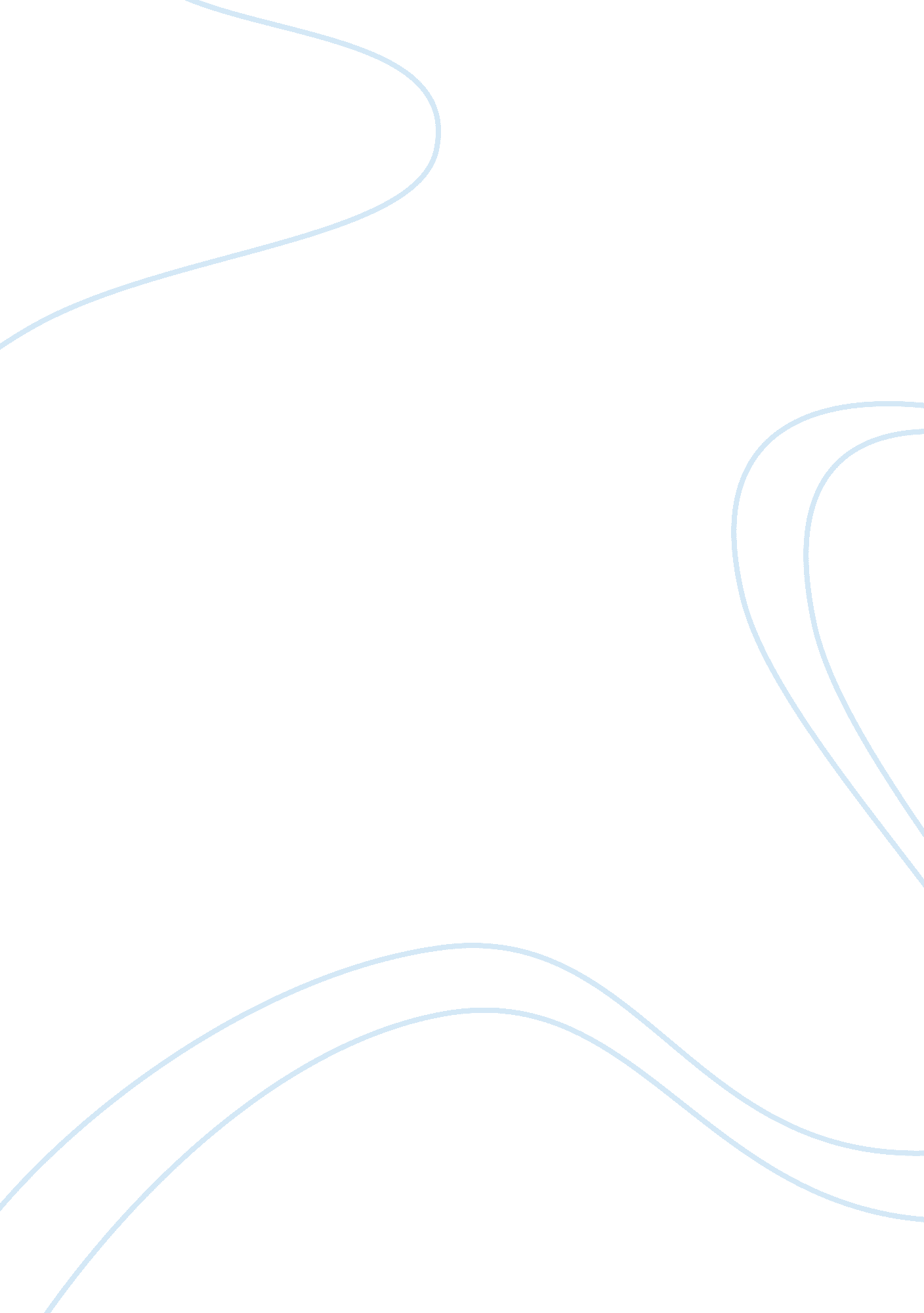 Throughout issues in the middle east. the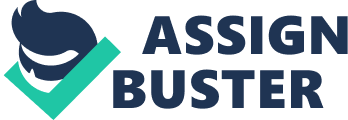 Throughout history, Israeli and the Arabs had gone through many years of tension which eventually led up to the Six-Day War in 1967. The tension between these two groups had caused different issues in the Middle East. The Six-Day War only took six days but it had a long lasting effect till this day, which affect other countries such as Middle Eastern and Western Countries. The Six-Day War basically all started because of the dispute about religious disagreements between Israeli and the Arabs. Gamal Nasser was the president of Egypt from 1956 to 1970 and which influenced under the religious belief of Islam. The Six-Day War started in 1967 when Gamal Nasser formed a blockade at the Gulf of Aqaba imposed of the Israeli. At that time, the Israelis were influenced under the religious beliefs of Judaism. The city of Jerusalem was a very significant area for both Islamic and Jewish religions. Although, Jerusalem was a significant place for both of the religions, there was still many disagreements and tensions over what religion would have control over Jerusalem. In response to the blockade, Israeli struck first by sending out pre-emptive air strikes on Egypt other surrounding countries and it was very effective. The Arab states were wealthier because of oil and had so many resources to gain arsenal of weapons but ended up being defeated by the Israeli military. These air strikes ended up being a huge success for the Israeli as they were able to break through the blockade. Once they broke through the blockade, Israeli had received a large territorial gain. Israel was able to create a Jewish homeland in Jerusalem by declaring Jerusalem as Israeli capital after the Six-Day War in 1981. Once Israel had obtained so much territory this definitely did not settle the disputes between the Arabs and the Israeli. There were many more consequences due to the Six-Day War. One consequence was that in result of the massive territorial gains for Israel, this resulted in Arabs refugees settling in Israel and because of the large amount of Arabs refugees in one area; there were many Arab influence terrorist groups settling within the borders. Another consequence of the Six-day War was that the Arabs were worrying more about the military than gaining territory which caused the Israel to gain more. In 1970, Gamal Nasser died, Anwar Sadat came into power as the new leader of Egypt and attempted to create peace with the Israel. Anwar Sadat offered the Israeli peace if they give up their lost of territory from the Six-Day War. Israel refused to accept his offer of peace because they believed that the Arabs would end up taking advantage of the their weakness which is not having enough territory gain. This whole agreement resulted Sadat to send troops into Israel to attempt to regain their lost territory and fight for Jerusalem continued. The consequences of the Six- Day war are still being dealt with to this very day. For example, Donald Trump declared that the United States would recognize Jerusalem as the capital of Israel. This could result in problems, not only between the Israel and the Arabs but also will drag the United States into this dispute. This also could just create a bigger problem because the views on Muslims beliefs prior to Trump’s decisions were already viewed as a mistake and very poor. 